Заявка на изготовление информационного стэндаНазвание организации__________________________Контактное лицо_________________________________Телефон для связи________________________________e-mail___________________________________________размер стэнда: 75х50 см, 75х75 см, другой ________________пластик толщиной       3мм,  5 ммцвет фона: однотонный (№ цвета согласно раскладке пленок – ниже в документе) _____________полноцветное изображениецвет текста: при однотонном фоне (№ цвета по палитре пленок ниже в документе)____________Текст (если стэндов несколько, напишите текст с номером стэнда): 1._____________________________________________2._____________________________________________КАРМАНЫ:Размер: А4, А5, А3, другой в миллиметрах_______________Горизонтальный/вертикальныйКоличество кармановОкантовочный профиль: металл серебро/золото, пластик цвет_____________нетколичество стэндов ____________________________реквизиты:примерный эскиз (не обязательно, но ускоряет процесс изготовления)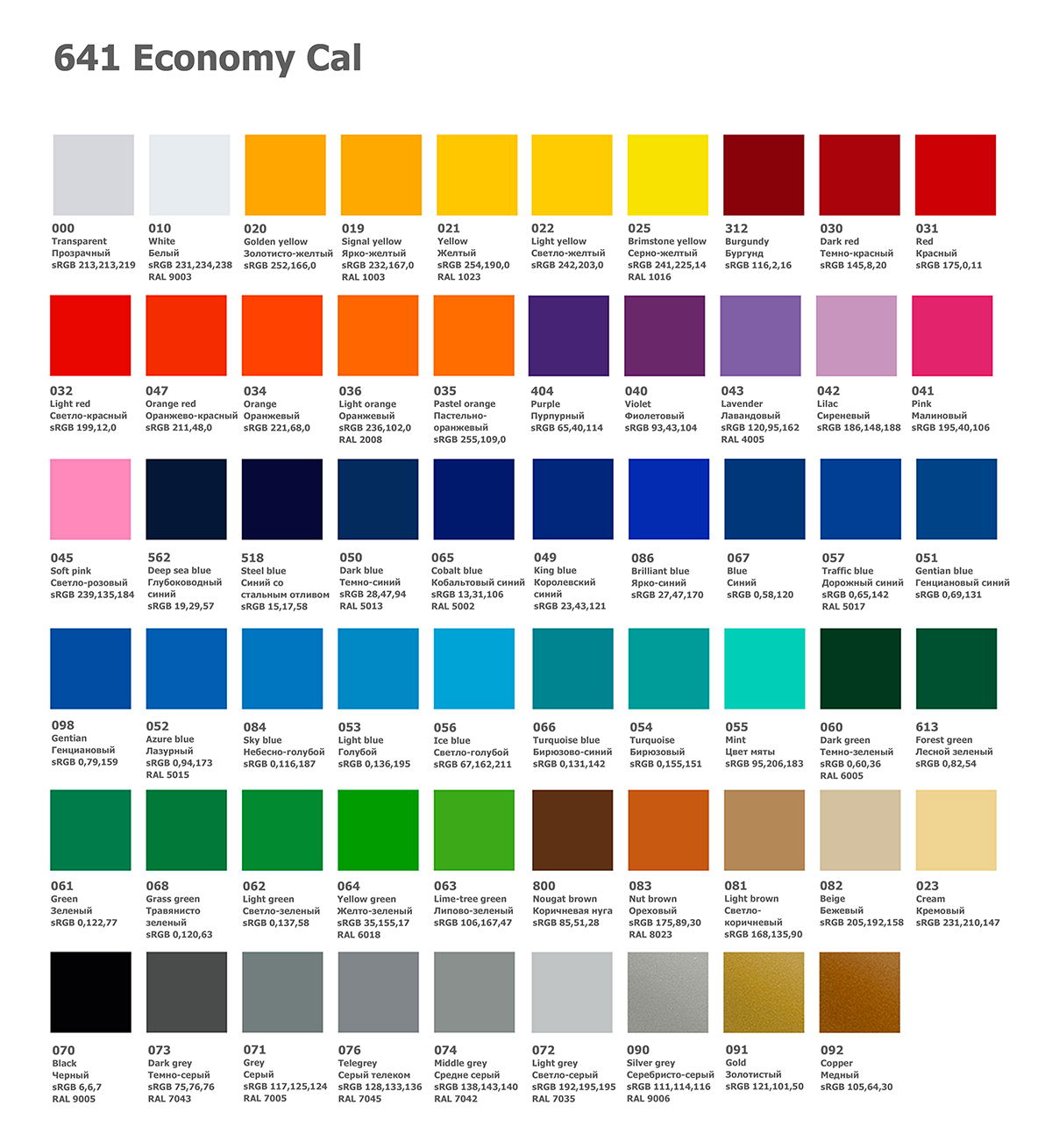 